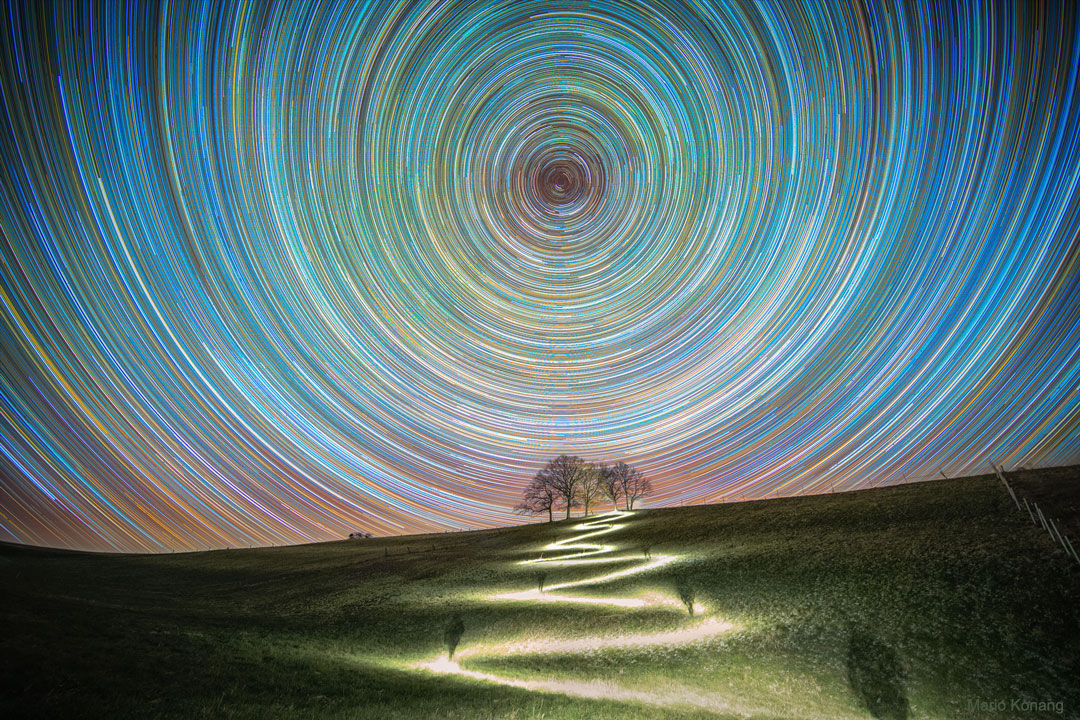 (Dosegljivo na: https://apod.fmf.uni-lj.si/ap200407.html)